Please submit a list to include: The names of all class teachers, the class level being taught and the number of pupils in each class.Names of SEN teachers, HSCL, Language Support teachersUse additional pages if necessary.Statistics 2017 - 2018Catholic Primary Schools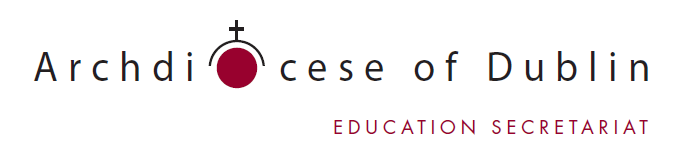 1School Details2School CategoryTick one box below.Tick one box below.Tick one box below.Additional classes (e.g. special class / unit for children with autism). Please specify:Additional classes (e.g. special class / unit for children with autism). Please specify:Additional classes (e.g. special class / unit for children with autism). Please specify:3School PersonnelChairperson of Board of Management: Principal: Deputy Principal: R.E. Representative: Chaplain’s name and address: 4NumbersNumber of pupilsNumber of teachers (including principal)Number of permanent classrooms in the school Number used as classroomsNumber of classrooms used as Learning Support/Resource RoomsNumber of classrooms used for other school purposes. Please list purpose:________________________________________________________________________________________________________________________________________________________________________Number used for other than school useEmpty classroomsNumber of prefab classrooms in school useNumber used for other than school use5School DayOpening TimeMorning BreakClosing TimeLunch Break6Teacher and Class DetailsReturn this form with your list of teachers by 17 October 2017 toMs. Karen Brady, Education Secretariat, Archbishop’s House, Drumcondra, Dublin 9 or by email to karen.brady@dublindiocese.ie  School:School:School:Roll No.:Roll No.:No.TeacherClassClassNo. of Pupils